Wykaz podręczników szkolnych na rok szkolny 2024/2025PRYWATNE LICEUM OGÓLNOKSZTAŁCĄCE  IM. IGNACEGO JANA PADEREWSKIEGO W LUBASZUKLASA III E SPORTOWARozszerzenie: biologia + ang.PrzedmiotTytuł podręcznikaAutor podręcznikaWydawnictwoWpisać: Podstawa/ rozszerzenieWpisać: nowa podstawa / stara podstawa/nr dopuszczeniaJęzyk polski „Ponad słowami”. Klasa 3 
część 3.1. i 3.2. Podręcznik do języka polskiego dla liceum ogólnokształcącego i technikum. Zakres podstawowy i rozszerzony.Cz. 3.1. Joanna Ginter , Anna Cisowska , Anna Równy , Joanna Kościerzyńska , Aleksandra Wróblewska , Małgorzata Matecka Cz. 3.2. Joanna Kościerzyńska, Anna Cisowska, Małgorzata Matecka, Aleksandra Wróblewska, Joanna Ginter, Anna Równy,Nowa Erapodstawa 2019JĘZYK ANGIELSKIFocus 3 Second EditionSue Kay, Vaughan Jones, Daniel Brayshaw, Bartosz Michałowski, Beata Trapnell, Izabela MichalakPearsonkontynuacja947/3/2019JĘZYK NIEMIECKIPodręcznik zostanie ustalony na początku roku szkolnego.Podręcznik zostanie ustalony na początku roku szkolnego.Podręcznik zostanie ustalony na początku roku szkolnego.Podręcznik zostanie ustalony na początku roku szkolnego.Podręcznik zostanie ustalony na początku roku szkolnego.HISTORIAPoznać przeszłość 3. Podręcznik do historii dla liceum ogólnokształcącego i technikum. Zakres podstawowyJarosław Kłaczkow, Anna Łaszkiewicz, Stanisław RoszakNowa ErapodstawanowaGEOGRAFIA„Oblicza geografii 3”.Podręcznik dla liceum ogólnokształcącego i technikum, zakres podstawowyCzesław Adamiak, Anna Dubownik, Marcin Świtoniak, Marcin Nowak, Barbara Szyda.Nowa era podstawanr dopuszczenia:983/3/2021Biologia – rozszerzenie  Kontynuacja Biologia na czasie 2 poziom rozszerzony  + karta pracyBiologia na czasie 3 poziom rozszerzony  + karta pracyMarek Guzik, Ryszard Kozik, Władysław ZamachowskiNowa EraRozszerzenie Nowa podstawa 1010/2/2020Nowa podstawa 1006/3/2021CHEMIA-To jest chemia 1. Chemia ogólna i nieorganiczna. Podręcznik dla liceum ogólnokształcącego i technikum. Zakres podstawowy -To jest chemia 2. Chemia organiczna. Podręcznik dla liceum ogólnokształcącego i technikum. Zakres podstawowyRomuald Hassa, Aleksandra Mrzigod, Janusz MrzigodRomuald Hassa, Aleksandra Mrzigod, Janusz MrzigodNOWA ERAPODSTAWANOWA PODSTAWA994/1/2019FizykaOdkryć fizykęMarcin BraunWeronika ŚliwaNowa EraPodstawaStara podstawa/1001/3/2021MATEMATYKA„MATEMATYKA” 3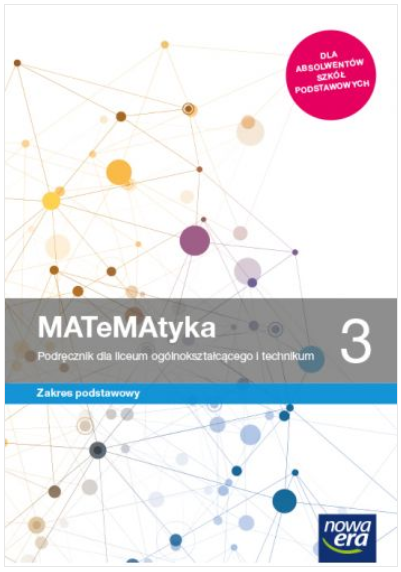 Wojciech Babiański, Lech Chańko, Joanna Czarnowska, Grzegorz Janocha, Jolanta WesołowskaNOWA ERAPODSTAWANOWA PODSTAWA PROGRAMOWA
971/3/2021Religia„ Moje miejsce w Rodzinie”Ks. Jan Szpet,Danuta JackiewiczŚw. WojciechAZ-43-01/10-PO-1/14